Antrag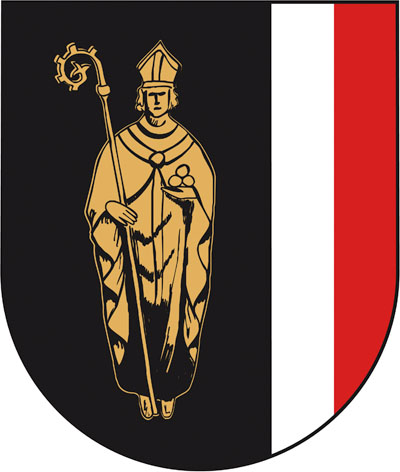 Photovoltaikförderung der Gemeinde Westendorffür den Bau einer Photovoltaikanlage zur Gewinnung von elektrischer Energie gemäß Beschluss des Gemeinderates vom 28.3.2023.FÖRDERUNGSWERBER:FÖRDERUNGSWERBER:FÖRDERUNGSWERBER:FÖRDERUNGSWERBER:FÖRDERUNGSWERBER:FÖRDERUNGSWERBER:FÖRDERUNGSWERBER:FÖRDERUNGSWERBER:Name:Name:Name:Name:Name:Name:Name:Name:Anschrift:Anschrift:Anschrift:Anschrift:Anschrift:Anschrift:Anschrift:Anschrift:Tel.Nr., Fax, E-mail:Tel.Nr., Fax, E-mail:Tel.Nr., Fax, E-mail:Tel.Nr., Fax, E-mail:Tel.Nr., Fax, E-mail:Tel.Nr., Fax, E-mail:Tel.Nr., Fax, E-mail:Tel.Nr., Fax, E-mail:IBAN:BIC:BIC:BIC:BIC:BIC:lautend auf:lautend auf:Standort der zu fördernden Anlage:Standort der zu fördernden Anlage:Standort der zu fördernden Anlage:Standort der zu fördernden Anlage:Standort der zu fördernden Anlage:Standort der zu fördernden Anlage:Standort der zu fördernden Anlage:Standort der zu fördernden Anlage:Adresse:Adresse:Adresse:Adresse:Adresse:Adresse:Adresse:Adresse:Der Förderungswerber istDer Förderungswerber ist Eigentümer Eigentümer Eigentümer Mieter Mieterder Wohnung bzw. des Gebäudes für welche(s) die Anlage gebaut wurdeTechnische Daten der Anlage:Technische Daten der Anlage:Technische Daten der Anlage:Technische Daten der Anlage:Nennleistung:_____________kWpNennleistung:_____________kWpNennleistung:_____________kWpNennleistung:_____________kWpNennleistung:_____________kWpNennleistung:_____________kWpNennleistung:_____________kWpNennleistung:_____________kWpDatum Aufstellungsbeginn:________________________Datum Aufstellungsbeginn:________________________Datum Aufstellungsbeginn:________________________Datum Aufstellungsbeginn:________________________Datum Aufstellungsbeginn:________________________Datum Inbetriebnahme:_________________________Datum Inbetriebnahme:_________________________Datum Inbetriebnahme:_________________________Westendorf, am ________________________Westendorf, am ________________________Westendorf, am ________________________Westendorf, am ________________________Westendorf, am _____________________________________________________________________________________________________________________________________________(Unterschrift des Förderungswerbers)(Unterschrift des Förderungswerbers)(Unterschrift des Förderungswerbers)Dem Antrag ist anzuschließen:Dem Antrag ist anzuschließen:Dem Antrag ist anzuschließen:1) Vorlage des von einer befugten Fachkraft vollständig ausgefüllten und unterzeichneten Prüfprotokolls für die PV-Anlage (Elektro-Befund)2) Rechnung über den Erwerb der Photovoltaikanlage3) Meldung Vollendung der PV-Anlage (Formular auf Energie Tirol)1) Vorlage des von einer befugten Fachkraft vollständig ausgefüllten und unterzeichneten Prüfprotokolls für die PV-Anlage (Elektro-Befund)2) Rechnung über den Erwerb der Photovoltaikanlage3) Meldung Vollendung der PV-Anlage (Formular auf Energie Tirol)1) Vorlage des von einer befugten Fachkraft vollständig ausgefüllten und unterzeichneten Prüfprotokolls für die PV-Anlage (Elektro-Befund)2) Rechnung über den Erwerb der Photovoltaikanlage3) Meldung Vollendung der PV-Anlage (Formular auf Energie Tirol)1) Vorlage des von einer befugten Fachkraft vollständig ausgefüllten und unterzeichneten Prüfprotokolls für die PV-Anlage (Elektro-Befund)2) Rechnung über den Erwerb der Photovoltaikanlage3) Meldung Vollendung der PV-Anlage (Formular auf Energie Tirol)1) Vorlage des von einer befugten Fachkraft vollständig ausgefüllten und unterzeichneten Prüfprotokolls für die PV-Anlage (Elektro-Befund)2) Rechnung über den Erwerb der Photovoltaikanlage3) Meldung Vollendung der PV-Anlage (Formular auf Energie Tirol)1) Vorlage des von einer befugten Fachkraft vollständig ausgefüllten und unterzeichneten Prüfprotokolls für die PV-Anlage (Elektro-Befund)2) Rechnung über den Erwerb der Photovoltaikanlage3) Meldung Vollendung der PV-Anlage (Formular auf Energie Tirol)1) Vorlage des von einer befugten Fachkraft vollständig ausgefüllten und unterzeichneten Prüfprotokolls für die PV-Anlage (Elektro-Befund)2) Rechnung über den Erwerb der Photovoltaikanlage3) Meldung Vollendung der PV-Anlage (Formular auf Energie Tirol)1) Vorlage des von einer befugten Fachkraft vollständig ausgefüllten und unterzeichneten Prüfprotokolls für die PV-Anlage (Elektro-Befund)2) Rechnung über den Erwerb der Photovoltaikanlage3) Meldung Vollendung der PV-Anlage (Formular auf Energie Tirol)